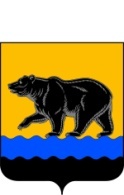 РОССИЙСКАЯ ФЕДЕРАЦИЯХАНТЫ-МАНСИЙСКИЙ АВТОНОМНЫЙ ОКРУГ – ЮГРА(Тюменская область)ТЕРРИТОРИАЛЬНАЯ ИЗБИРАТЕЛЬНАЯ КОМИССИЯ ГОРОДА НЕФТЕЮГАНСКАПОСТАНОВЛЕНИЕот «02» августа 2018 года					      	                 № 221Об утверждении графика предоставления бесплатной печатной площади муниципальным периодическим печатным изданием «Здравствуйте, нефтеюганцы!» зарегистрированным кандидатам на дополнительных выборах депутата Думы города Нефтеюганска шестого созыва по одномандатному избирательному округу № 24       В соответствии с пунктом 10 статьи 24, статьей 38 Федерального закона от 12.06.2002 года №67-ФЗ «Об основных гарантиях избирательных прав и права на участие в референдуме граждан Российской Федерации», постановлением Избирательной комиссии Ханты-Мансийского автономного округа-Югры от 21.10.2010 № 480 «О возложении полномочий избирательной комиссии муниципального образования городской округ город  Нефтеюганск на территориальную избирательную  комиссию города Нефтеюганска», на основании пункта 7 статьи 11 Закона Ханты-Мансийского автономного округа-Югры от 30.09.2011 № 81-оз «О выборах депутатов представительного органа муниципального образования в Ханты-Мансийском автономном округе-Югре», территориальная избирательная комиссия города Нефтеюганска постановляет:1. Утвердить график предоставления бесплатной печатной площади редакцией официальной газеты Администрации города Нефтеюганска «Здравствуйте, нефтеюганцы!» зарегистрированным кандидатам на дополнительных выборах депутатов Думы города Нефтеюганска шестого созыва по одномандатному избирательному округу №24 согласно приложению, к настоящему постановлению.       2. Разместить настоящее постановление на странице «Избирательная комиссия» официального сайта органов местного самоуправления города Нефтеюганска в сети Интернет. Председатель территориальнойизбирательной комиссии						С.С. МозолевскаяИ.о. секретаря территориальнойизбирательной комиссии					           А.А.МатюшинаГрафикпредоставления бесплатной печатной площади в газете «Здравствуйте, нефтеюганцы!» зарегистрированным кандидатам в депутаты Думы города Нефтеюганска по результатам жеребьевки 01.08.2018Одномандатные избирательные округа № 24Приложениек постановлению территориальной избирательной комиссии города Нефтеюганска от 02 августа 2018 года № 221№ п/пПерсональные данные кандидатаНомер газетыДата публикацииПодпись кандидата1Васильева Ольга Владимировна№ 3217.08.2018г.2Ворожбицкая Лариса Владимировна№ 3507.09.2018г.3Колесниченко Юрий Леонидович№ 3324.08.2018г.4Кругликова Галина Иозапасовна№ 3217.08.2018г.5Саитмаметов Ахмет Кирамович№ 3324.08.2018г.6Сергеева Елена Валериевна№ 3507.09.2018г.7Третьяков Александр Эдуардович№ 3217.08.2018г.8Третьяков Дмитрий Геннадьевич№ 3431.08.2018г.9Хузинна Анна Геннадьевна№ 3324.08.2018г.10Шишкина Анаид Эдиковна№ 3431.08.2018г.